	Zespół Szkół  w Świebodzicach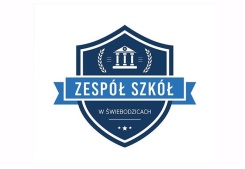   58 – 160 Świebodzice ul. Marsz. J. Piłsudskiego 31                                                                         tel. 74 666 99 09                                                                                                 e-mail: zs31sekretariat@gmail.com                                        ZASADY I TRYB REKRUTACJI DO KLAS PIERWSZYCH W ZESPOLE SZKÓŁ W ŚWIEBODZICACH NA ROK SZKOLNY 2023/2024§1Podstawa prawna Rekrutacja uczniów do klas pierwszych Zespołu Szkół w Świebodzicach na rok szkolny 2023/2024 przeprowadzona jest na podstawie:Ustawa z dnia 14 grudnia 2016 r. – Prawo oświatowe (t.j. Dz. U. z 2021 poz. 1082 ze zm.),Rozporządzenie MEN z dnia 18 listopada 2022r. w sprawie przeprowadzania postępowania rekrutacyjnego oraz postępowania uzupełniającego do publicznych przedszkoli, szkół, placówek i centrów. Zarządzenie nr 1/2023 Dolnośląskiego Kuratora Oświaty z dnia 25 stycznia 2023 roku w sprawie terminów przeprowadzania postępowania rekrutacyjnego i postępowania uzupełniającego na rok szkolny 2023/2024. Zarządzenie nr 7/2022 Dolnośląskiego Kuratora Oświaty z dnia 24 lutego 2022 roku w sprawie wykazu zawodów wiedzy, artystycznych i sportowych, organizowanych przez Dolnośląskiego Kuratora Oświaty lub inne przedmioty działające na terenie szkoły, które mogą być wymienione na świadectwie ukończenia szkoły podstawowej, oraz miejsc uznanych za wysokie w tych zawodach w roku szkolnym 2022/2023.Zasady przyjęć§2Szkoła prowadzi stacjonarny system rekrutacji kandydatów. W celu przeprowadzenia rekrutacji uczniów do Zespołu Szkół w Świebodzicach, dyrektor powołuje Szkolną Komisję Rekrutacyjną, wyznacza jej przewodniczącego i określa zadania.Szkolna Komisja Rekrutacyjna przeprowadza postępowanie rekrutacyjne zgodnie z kryteriami określonymi w zasadach rekrutacji;O przyjęciu do Zespołu Szkół w Świebodzicach może ubiegać się absolwent ośmioletniej szkoły podstawowej. Planowana liczebność oddziałów wynosi: klasa IA Szkoły Branżowej I Stopnia – 26 uczniów, klasa IB Szkoły Branżowej I Stopnia – 26 uczniów, klasa I Technikum – 30 uczniów, klasa IBZ Szkoły Branżowej II Stopnia – 30 uczniów. Kandydaci będą przyjmowani do Zespołu Szkół w Świebodzicach w kolejności, jaką wyznaczy liczba uzyskanych punktów, o których mowa w ust. 6 do wyczerpania miejsc, którymi dysponuje szkoła. O przyjęciu kandydata do klasy pierwszej Zespołu Szkół w Świebodzicach decydują brane pod uwagę łącznie następujące kryteria:Wyniki egzaminu ósmoklasisty, Wymienione na świadectwie ukończenia szkoły podstawowej oceny z języka polskiego, matematyki i dwóch obowiązkowych zajęć edukacyjnych, o których mowa w ust. 6Świadectwo ukończenia szkoły z wyróżnieniem , Szczególne osiągnięcia wymienione na świadectwie ukończenia szkoły podstawowej: Uzyskanie wysokiego miejsca nagrodzonego lub uhonorowanego zwycięskim tytułem w zawodach wiedzy, artystycznych i sportowych, organizowanych przez kuratora oświaty albo organizowanych co najmniej na szczeblu powiatowym przez inne podmioty działające na terenie szkoły, Osiągnięcia w zakresie aktywności społecznej, w tym na rzecz środowiska szkolnego, w szczególności w formie wolontariatu. W postępowaniu rekrutacyjnym do Zespołu Szkół w Świebodzicach na rok szkolny 2022/2023 będą brane pod uwagę oceny podane na świadectwie ukończenia szkoły podstawowej z następujących obowiązkowych zajęć edukacyjnych: Klasy I A i B Szkoły Branżowej I stopnia – klasa wielozawodowa Język polskiMatematykaJęzyk obcy nowożytny (j. angielski lub niemiecki)TechnikaKlasa I Technikum profil – technik informatyk Język polskiMatematykaJęzyk obcy nowożytny (j. angielski lub j. niemiecki)InformatykaKlasa I Technikum profil – technik grafiki i poligrafii cyfrowejJęzyk polskiMatematykaJęzyk obcy nowożytny ( j. angielski lub j. niemiecki)InformatykaW postępowaniu rekrutacyjnym do Zespołu Szkół w Świebodzicach na rok Szkolny 2022/2023 do Klasy I Szkoły Branżowej II Stopnia będą brane pod uwagę podane oceny ze świadectwa ukończenia Szkoły Branżowej I Stopnia lub Zasadniczej Szkoły zawodowej z następujących obowiązkowych zajęć edukacyjnych:W przypadku równorzędnych wyników uzyskanych w postępowaniu rekrutacyjnym pierwszeństwo w przyjęciu do szkoły mają uczniowie z problemami zdrowotnymi, potwierdzonymi opinią wydaną przez publiczną poradnię psychologiczno – pedagogiczną, w tym publiczną poradnię specjalistyczną.Przy przyjmowaniu do wybranej klasy, w przypadku równorzędnych wyników uzyskanych w postępowaniu rekrutacyjnym brane są pod uwagę łącznie następujące kryteria: Wielodzietność rodziny kandydata;Niepełnosprawność kandydata;Niepełnosprawność jednego z rodziców kandydata;Niepełnosprawność obojga rodziców kandydata; Niepełnosprawność rodzeństwa kandydata;Samotne wychowanie kandydata w rodzinie;Objęcie kandydata pieczą zastępczą. §3Sposób przeliczania na punkty poszczególnych kryteriów Sumę punktów rekrutacyjnych możliwych do uzyskania przez kandydata oblicza się z uwzględnieniem następujących zasad: Oceny z zajęć edukacyjnych wymienionych na świadectwie ukończenia ośmioletniej szkoły podstawowej, o których mowa w § 4 ust.6, przelicza się na punkty przyjmując następującą wartość punktową ocen: Celujący – 18 pkt.Bardzo dobry – 17 pkt.Dobry – 14 pkt.Dostateczny – 8 pkt.Dopuszczający – 2 pkt.Wyniki egzaminu ósmoklasisty wyrażone w skali procentowej dla zadań z zakresu:Język polski – mnoży się przez 0,35.Matematyka – mnoży się przez 0,35Język obcy nowożytny na poziomie podstawowym – mnoży się przez 0,3.W przypadku przeliczania na punkty kryterium o których mowa w § 4 ust. 5 pkt 3 i pkt 4 za:Za świadectwo ukończenia szkoły podstawowej z wyróżnieniem kandydat uzyskuje 7 pktZa uzyskanie w zawodach wiedzy będących konkursami o zasięgu ponad wojewódzkim organizowanym przez kuratorów oświaty na podstawie zawartych porozumień:Tytuł finalisty konkursu przedmiotowego: 10 pkt Tytuł laureata konkursu tematycznego lub interdyscyplinarnego – 7 pkt Tytuł finalisty konkursu tematycznego lub interdyscyplinarnego – 5 pktZa uzyskanie w zawodach wiedzy będącej konkursem lub turniejem, o zasięgu ponad wojewódzkim lub wojewódzkim przeprowadzonymi zgodnie z przepisami wydanymi na podstawie art. 22 ust. 2 pkt 8 i art. 32a ust. 4 ustawy:Dwóch lub więcej tytułów finalisty konkursu z przedmiotu lub przedmiotów artystycznych objętych ramowym planem nauczania szkoły artystycznej – 10 pktDwóch lub więcej tytułów laureata turnieju z przedmiotu lub przedmiotów artystycznych nieobjętych ramowym planem nauczania szkoły artystycznej – 7 pktDwóch lub więcej tytułów finalisty turnieju z przedmiotu lub przedmiotów artystycznych nieobjętych ramowym planem nauczania szkoły artystycznej – 5 pktTytułu finalisty konkursu z przedmiotu lub przedmiotów artystycznych objętych ramowym planem nauczania szkoły artystycznej – 7 pktTytułu laureata turnieju z przedmiotu lub przedmiotów artystycznych nieobjętych ramowym planem nauczania szkoły artystycznej – 3 pktTytuł finalisty turnieju z przedmiotu lub przedmiotów artystycznych nieobjętych ramowym planem nauczania szkoły artystycznej – 2 pkt.Uzyskanie wysokiego miejsca w zawodach wiedzy innych niż wymienione w pkt. 2-3, artystycznych lub sportowych, organizowanych przez kuratora oświaty lub inne podmioty działające na terenie szkoły na szczeblu:Międzynarodowym – przyznaje się 4 pkt, Krajowym – przyznaje się 3 pkt, Wojewódzkim – przyznaje się 3 pkt, Powiatowym – przyznaje się 1 pktOsiągnięcia w zakresie aktywności społecznej, w tym na rzecz środowiska szkolnego, w szczególności w formie wolontariatu: przyznaje się 3 pkt. W przypadku gdy kandydat ma więcej niż jedno szczególne osiągnięcie w zawodach wiedzy, artystycznych i sportowych, o których mowa w punktach 4.3 – 4.7 wymienione na świadectwie ukończenia szkoły podstawowej, maksymalna liczba punktów do uzyskania za wszystkie osiągnięcia wynosi – 18 punktów.Wykaz zawodów wiedzy, artystycznych i sportowych, organizowanych przez kuratora oświaty lub inne podmioty działające na terenie szkoły, które mogą być wymienione na świadectwie ukończenia szkoły podstawowej wraz z określeniem miejsc uznanych za wysokie oraz przysługującej punktacji podany jest w Zarządzeniu nr 7/2022 Dolnośląskiego Kuratora Oświaty z dnia 24 lutego 2022 r., o których mowa w § 1 ust. 1 pkt 4W przypadku osób zwolnionych z obowiązku przystąpienia do sprawdzianu, punkty przelicza się zgodnie z Rozporządzeniem Ministra Edukacji Narodowej z dnia 21 sierpnia 2019 r., o którym mowa w § 1 ust. 1 pkt 2. §4Składanie dokumentówKandydat składający dokumenty posługuje się kopiami świadectwa ukończenia szkoły podstawowej i zaświadczeniami o szczegółowych wynikach egzaminu ósmoklasisty, poświadczonymi przez dyrektora szkoły podstawowej, którą kandydat ukończył. W terminie od 15 maja do 19 czerwca 2023 roku kandydat składa wniosek wraz z wydrukowanymi dokumentami potwierdzającymi spełnienie przez kandydata warunków lub kryteriów branych pod uwagę w postępowaniu rekrutacyjnym. Zaświadczenie o uzyskaniu tytułu laureata lub finalisty ogólnopolskich olimpiad przedmiotowych o zasięgu wojewódzkim i ponadwojewódzkim wydane przez komisje konkursowe, Opinię wydaną przez publiczną poradnię psychologiczno – pedagogiczną, w tym publiczną poradnię specjalistyczną, w sprawie pierwszeństwa w przyjęciu ucznia z problemami zdrowotnymi do szkoły ponadpodstawowej, Dokumenty nadające uprawnienia wynikające z zapisu art. 131 ust. 2 ustawy z 14 grudnia 2016 r. – Prawo oświatowe (t.j. Dz. U. z 2021 poz 1082 ze zm.):Oświadczenie o wielodzietności rodzinyOrzeczenie o potrzebie kształcenia specjalnego wydane ze względu na niepełnosprawność, orzeczenie o niepełnosprawności lub o stopniu niepełnosprawności lub równoważne orzeczenie wydane na podstawie odrębnych przepisów, Prawomocny wyrok sądu rodzinnego orzekający rozwód lub separację lub akt zgonu oraz oświadczenie o samotnym wychowaniu dziecka oraz niewychowywaniu żadnego dziecka wspólnie z jego rodzicem, Dokument poświadczający objęcie dziecka pieczą zastępczą. Kandydat w trakcie rekrutacji może równocześnie składać podanie do nie więcej niż trzech szkół ponadpodstawowych. Kandydat do szkoły ponadpodstawowej, do której wcześniej złożył podanie o przyjęcie dołącza w terminie od 24 czerwca do 13 lipca 2022 r. następujące dokumenty: Świadectwo ukończenia ośmioletniej szkoły podstawowej, Zaświadczenie o wynikach egzaminu ósmoklasisty, Dwie fotografie podpisane na odwrocie, Kartę zdrowiaDokumenty, o których mowa w §6 ust. 2 pkt. 3 lit. b, c i d mogą być składane w postaci kopii poświadczonej za zgodność z oryginałem przez rodzica kandydata lub prawnego opiekuna. Dokumenty, o których mowa w §6 ust. 2 pkt. 3 lit. a jest zobowiązany do zawarcia w nim klauzuli następującej treści: „Jestem świadomy odpowiedzialności karnej za złożenie fałszywego oświadczenia”. Klauzula ta zastępuje pouczenie organu o odpowiedzialności karnej za składanie fałszywych zeznań. Najpóźniej do 29 lipca 2022 r., rodzic kandydata potwierdza wolę przyjęcia przedłożonego oryginału świadectwa ukończenia szkoły podstawowej i oryginału zaświadczenia o wynikach egzaminu ósmoklasisty, o ile nie zostały złożone w uzupełnieniu wniosku o przyjęcie do szkoły ponadpodstawowej. Osoby nieprzyjęte do szkoły są zobowiązane do odbioru złożonych dokumentów w ciągu 7 dni od zakończenia postępowania rekrutacyjnego. Kandydatom nieprzyjętym szkoła udziela szczegółowych informacji w celu ułatwienia im wyboru innej szkoły. §5 TerminarzTerminy przeprowadzania postępowania rekrutacyjnego w tym terminy składania dokumentów: Podanie do publicznej wiadomości przez komisję rekrutacyjną listy kandydatów zakwalifikowanych i kandydatów niezakwalifikowanych do szkoły w postępowaniu rekrutacyjnym nastąpi 18 lipca 2023 r. o godz. 12:00 poprzez wywieszenie listy na tablicy ogłoszeń przy sekretariacie szkoły. Podanie do publicznej wiadomości przez komisję rekrutacyjną listy kandydatów zakwalifikowanych i kandydatów niezakwalifikowanych do szkoły w postępowaniu uzupełniającym nastąpi 09 sierpnia 2023 r. o godz. 12:00 poprzez wywieszenie listy na tablicy ogłoszeń przy sekretariacie szkoły. Podanie do publicznej wiadomości przez komisję rekrutacyjną listy kandydatów przyjętych i kandydatów nieprzyjętych do szkoły w postępowaniu rekrutacyjnym nastąpi 31 lipca 2023 r. o godzinie 12:00 poprzez wywieszenie listy na tablicy ogłoszeń przy sekretariacie szkoły. Podanie do publicznej wiadomości przez komisję rekrutacyjną listy kandydatów przyjętych i kandydatów nieprzyjętych do szkoły w postępowaniu uzupełniającym nastąpi 18 sierpnia 2023 r. o godzinie 12:00 poprzez wywieszenie listy na tablicy ogłoszeń przy sekretariacie szkoły. Uwaga:Ponieważ wszystkie etapy rekrutacji należy zakończyć do godziny 15:00 prosimy kandydatów o dostarczenie wszystkich dokumentów do sekretariatu szkoły do godziny 14:30.§6 Tryb odwoławczy W terminie 3 dni od dnia podania do publicznej wiadomości listy kandydatów przyjętych i kandydatów nieprzyjętych, rodzic kandydata lub kandydat pełnoletni może wystąpić do komisji rekrutacyjnej z wnioskiem o sporządzenie uzasadnienia odmowy przyjęcia kandydata do szkoły. Uzasadnienie sporządza się w terminie 3 dni od dnia wystąpienia przez rodzica kandydata lub kandydata pełnoletniego z wnioskiem, o którym mowa w ust. 1 Uzasadnienie zawiera przyczyny odmowy przyjęcia, w tym najniższą liczbę punktów, która uprawniała do przyjęcia, oraz liczbę punktów, którą kandydat uzyskał w postępowaniu rekrutacyjnym. Rodzic kandydata lub kandydat pełnoletni może wnieść do dyrektora szkoły odwołanie od rozstrzygnięcia komisji rekrutacyjnej, w terminie 3 dni od otrzymania uzasadnienia. Dyrektor szkoły rozpatruje odwołanie od rozstrzygnięcia komisji rekrutacyjnej, o którym mowa w ust. 3, w terminie 3 dni od dnia otrzymania odwołania. Na rozstrzygnięcie dyrektora szkoły służy skarga sądu administracyjnego. L.p.Rodzaj czynnościTermin w postępowaniu rekrutacyjnymTermin w postępowaniu uzupełniającym 1.Złożenie wniosku, w tym zmiana wniosku o przyjęcie do szkoły wraz z dokumentami (podpisanego przez co najmniej jednego rodzica/opiekuna prawnego) o przyjęcie do szkoły ponadpodstawowejOd 15 maja do 19 czerwca 2023 r. do godz. 15:00Od 1 sierpnia do 3 sierpnia 2023 r. do godziny 15:002.Uzupełnienie wniosku o przyjęcie do szkoły o świadectwo ukończenia szkoły podstawowej oraz o zaświadczenie o szczegółowych wynikach egzaminu ósmoklasisty Od 23 czerwca do 10 lipca 2023 r. do godz. 15:00Możliwość zmiany przez kandydata wniosku o przyjęcie do szkoły lub złożenie nowego wniosku z uwagi na zmianę szkół, do których kandyduje.Od 23 czerwca do 10 lipca 2023 r. do godz. 15:003.Podanie do publicznej wiadomości przez komisję rekrutacyjną listy kandydatów zakwalifikowanych i kandydatów niezakwalifikowanych do szkoły18 lipca 2023 r. 9 sierpnia 2023 r. 4.Potwierdzenie przez rodzica kandydata woli przyjęcia w postaci przedłożenia oryginału świadectwa ukończenia szkoły podstawowej i oryginału zaświadczenia o szczegółowych wynikach egzaminu ósmoklasisty, o ile nie zostały one złożone w uzupełnieniu wniosku o przyjęcie do szkoły. Od 19 lipca do 28 lipca 2023 r. do godz. 15:00Od 10 sierpnia do 17 sierpnia 2023 r. do godziny 15:005.Podanie do publicznej wiadomości przez komisję rekrutacyjną listy kandydatów przyjętych i kandydatów nieprzyjętych. 31 lipca 2023 r. do godz. 12:0018 sierpnia 2023 r. do godz. 12:00